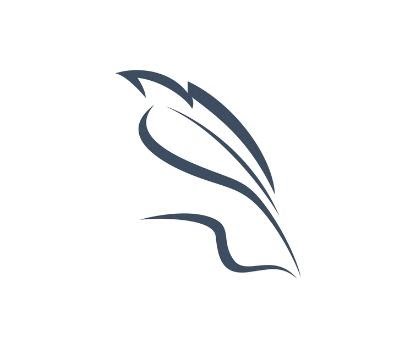 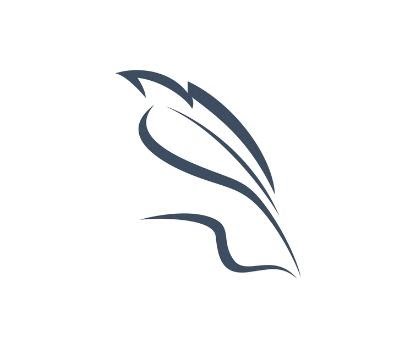 Regular Board of Directors MeetingMINUTESWednesday, April 14 11 a.m.Location:  Zoom  Call to order and introduction of audience/Public Comment.Karen called to order at 11:04 a.m.In attendance:  Lisa Kelly (note taker), Karen Klevin, Susan Bryner, Shelley Hunter, Janice Haman, Sharon Roberts, Todd GeerGuests:  Clint Koble, Jason Sterret, Tom McGowanApproval of AgendaMotion: Sharon, Second, Shelley, Motion CarriedApproval of Minutes from the Regular Board Meeting March 17, 2021Minutes approved with the following correctionsMotion Sharon, Second Susan, All in favorAmend - maintain rec sites of Eastern Plumas on our website as they stimulate the marketRemove discussion pieces Amend to include Todd Geer and Jeff TitcombUpdate: FRTMD contract with Plumas County (Karen)Karen requested Gabriel to respond with approval of contract (signed) prior to next Plumas County Board MeetingCommunication with lodging providers and the general public: Susan Bryner, Shelley HunterSusan suggested we write article for the next newsletter about Strategic Plan Re-run article about Sierra Buttes Trail StewardshipMentioned the Feather River Tourism AssociationSharon - question on newslettersDo we want to get a newsletter out prior to the Board MeetingSusan - not sure, suggests after Board Meeting following Board MeetingFinanceReport: Karen KlevinReceived grant of $1100 from Bread for the Journey for insurancePurchased Commercial Liability Insurance for $840.00Purchased Director and Officer insurance on payment plan. Will receive an invoice. Balance: $840.00BOS presentation: Susan Susan:  createed a presentation that summarizes our status and challengesChallenges to success:  we’ve been doing this for 6 years as volunteers.  We need paid staff going forwardWe are going into year 1 with existing debtEastern Plumas status created increased work and planningAirB&B blanket contract creates issues because tax collector unable to separate regions for remunerationRequesting 50K in start-up funding for May so that we can see the receipts right awayStakeholders are enthusiastic to move NOW vs. NovemberSuggest that the Board of Sups become a partner, but presented three options for their role including do nothing which is NOT preferredKaren suggested fourth option for Board to extend us a loanSharon - don’t include as an option to extend LOAN, we would rather they partner with us fiscallyKaren and Susan agreeKaren - do we want to send out the report ahead of timeSusan - there is a LINK on the websiteSharon - suggested motion to VOTE on whether we include option #4 of a loan i the amount of $50KSusan, motion made that if Board would offer to loan us money, we’d consider a loan as option #4 for partnershipKaren - are we bringing up our challenges working with Tax CollectorSusan will handleClint - bring up the economic benefit of the FRTA to ancillary businesses Karen to make a note to include and highlightKaren - Carl brings up that we are actually “increasing” the General FundSusan Ran Carl’s Marketing Report by Sharri Thrall and she was impressed with the reportStrategic Planning with SMG - ALLAction: Approve 3 year strategic plan (attached)MOTION TO APPROVE: Susan, seconded by Janice, Motion CarriedShelley - do we have to agree with the budget portion of the plan?Susan - Carl left out contingency plan funds, so it needs to be adjusted to balanceSusan - we are bound by budget in marketing district management plan indicating that 37% of funds to go to microzones.  And, this is a draft budget in the Strategic Plan, bound by the Management District Plan that the Voters approvedKaren - asked Shelley to create cover and change to a PDFDiscussion: Advisory Board We will vote on Advisory Board in MayApplied:  total of 4 applications as of this dateVote on Board Members in MayDiscussion: What to do about lodging providers not set up to pay assessment yet?Sharon - Greenhorn has not been set up to pay the assessmentLisa to follow upSharon listed properties that are not set up to payTodd - how is it handled now if property owners are NOT paying TOT?We don’t know, currently, who is paying and who is notShelley - suggestion to audit the certificates that were turned in this first quarterSusan - we should request the certificates from the BoardSharon - request that the County enforce the regulation that lodging providers including AirB&B have to have a TOT certificateIf lodging providers refuse to add the assessment, they are removed from the websiteDiscussion: Working with Eastern PlumasSusan:  Sharon did some research and reached out to Nakoma and Bob Hickman from the Chalet View and he is interested in participationHe has same sentiment as other Eastern Plumas lodging providers - we’re full in the summer and shut for winter, so not a big deal for usClint - Richard at Nakoma is the person who has influence over other folks in Eastern PlumasSusan - it took us over 6 years to get this done, with 2 of those years trying to get participation from Eastern Plumas.  An additional year trying to get tax collector to split the districtIf Eastern Plumas wants to participate, they should approach us.There are some options for participationMarketingRFP for branding consultant finalized - Attached (Karen)Karen - send out soon or wait until Board meeting next weekWe have to change the dates on the RFP, currently says could start anytime between May and JulyNeed to solidify the date contingent upon…Susan - send out now because could delay start of work, things often take longer than plannedDeadline is April 30thSharon sent out a list of possible vendorsIf anyone has marketing or banding firm please send that to Sharon so we can send them an RFPOther updates or discussionsNext Regular Board meeting - Tuesday, May 18, 2021at 10:00 a.m.